CVI ExplainedCVI stands for Concours de Voltige International Officiel and are International Vaulting Competitions held around the world.  There are currently only 3 in North America.  Pacific Cup in Gilroy, CA Rocky Mountain Cup in Loveland, COCanada Cup in Chilliwack BC CanadaFEI stands for Fédération Equestre Internationale and it is the international governing body for equestrian sports and vaulting, headquartered in Lausanne, Switzerland.  Why Compete?The FEI's star * system follows a progression of qualifications that make the sound building blocks for an athlete with goals of International Competition representing their Country at Junior World Championships, Senior World Championships, World Cups, and World Equestrian Games.Athletes have to compete first in a one-star competition (1*) to obtain a qualifying score to advance to a two-star competition (2*). Once an Athlete obtains the qualifying score in a two-star event they can advance to a three-star competition (3*). No qualifications (other than canter) are needed to compete at One star CVI’s.Two star CVI qualifications are needed to compete in Junior World Championships. Three star CVI qualifications are needed to compete in Senior World Championships and World Equestrian Games (WEG).USA competitors must be registered with USEF and the FEI to compete in CVI’s.  USA horses competing in CVI’s are also required to have a Passport. Which Division to compete in?1* and 2* Individual, Pas de Deux, and Squad Events:Children's Division - 12 -14yrs oldJunior Division - 14-18yrs oldSenior Division - 16yrs old and up (except Squad which has no age restrictions)3* Individual, Pas de Deux, and Squad Events:Senior Division - 16yrs old and up (except Squad which has no age restrictions)Once you have that down, a few more letters to learn…Sometimes competitions are labeled as CSIO, meaning there is a Nations Cup competition. A CSI-W marks a show with a World Cup Qualifier class, and each country can only hold one Nations Cup and one World Cup Qualifier per year. If there is an H in the title (e.g. CHIO), it designates that the event is hosting more than one equestrian discipline.Vaulting competitors get a Horse score from judge A, Technique scores from judges B & D, & Artistic score from judge C (when 4 judges are involved. There can be up to 8.), see sample below.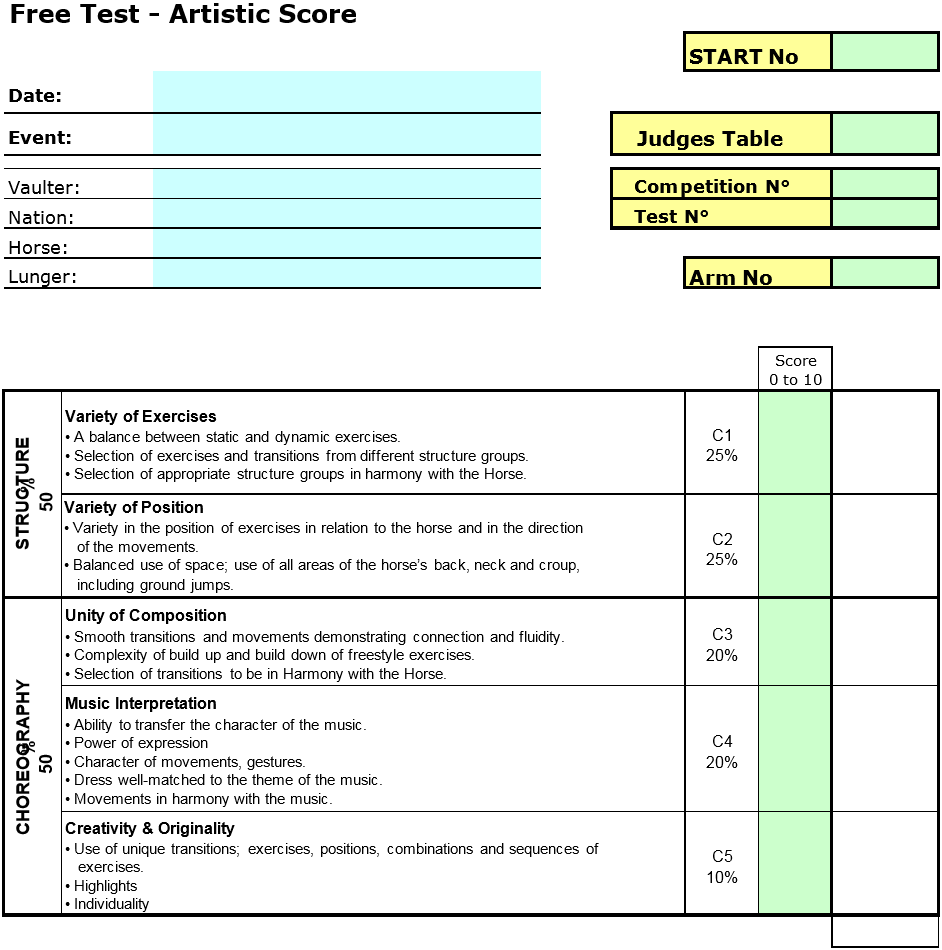 